Michaela Gemrotová studovala zpěv od 15 let na Gymnáziu Jana Nerudy v Praze u doc. M. Hajóssyové, poté u prof. R. Janála a prof. Z. Laslóové na Pražské konzervatoři, kterou završila absolventským koncertem s orchestrem Pražské konzervatoře. V letech 2008 – 2011 byla posluchačkou prof. H. Štolfové-Bandové na VŠMU v Bratislavě, v současné době studuje na HAMU v Praze u prof. Heleny Kaupové.  V roce 2008 získala 2. cenu na Mezinárodní pěvecké soutěži Antonína Dvořáka a byla zařazena mezi Young Czech Talents a v roce 2011 se stala laureátkou v kategorii Opera na Mezinárodní pěvecké soutěži A. Dvořáka, získala diváckou cenu absolutního vítěze žen, cenu za nejlepší interpretaci díla A. Dvořáka a cenu Bel Canto za nejlepší pěveckou techniku „bel canto“. Michaela Gemrotová koncertuje v ČR, na Slovensku, v Rakousku, Německu, Itálii atd., spolupracuje s předními českými i zahraničními dirigenty, a představila se v mnoha operních rolích (např. jako Zuzanka ve Figarově svatbě, Papagena v Kouzelné flétně, Kuchtík a První lesní žínka v Rusalce, Markétka ve Faustovi atd.). V roce 2012 úspěšně  udělala konkurz do Národního divadla (v Praze), první role, ve které se představila, je Lidunka v opeře Dvě Vdovy Bedřicha Smetany. 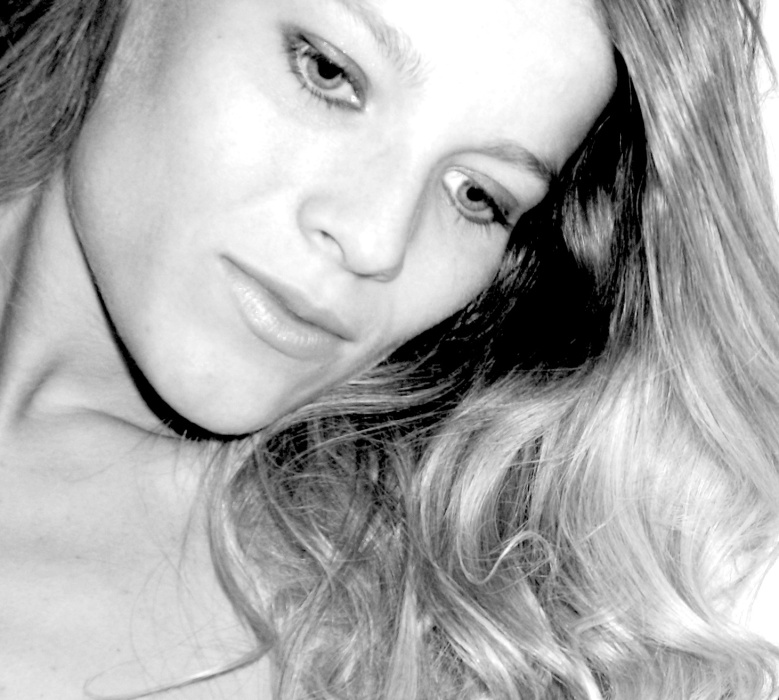 